Zaparoh Sp. z o.o. należy do angielskiego dystrybutora mebli tapicerowanych   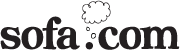 Celem Zaparoh jest tworzenie mebli odznaczających się wysoką jakością  i niepowtarzalnym stylem. Strategia firmy wynika z naszych silnych aspiracji do bycia najbardziej rozpoznawalną i najlepszą firmą meblarską na rynku europejskim.W związku z dynamicznym rozwojem organizacji poszukujemy kandydatów na stanowisko:Technolog mebli tapicerowanychPodstawowe obowiązki:przygotowanie dokumentacji technologicznej wyrobunadzór nad wykonywaniem prototypów mebliwspółpraca z innymi działami organizacji przy wprowadzaniu nowych projektów do produkcjioptymalizacja procesów technologicznychNasze oczekiwania względem kandydatów:doświadczenie na podobnym stanowisku min. 1 rokznajomość programów AutoCAD i Solidworksbardzo dobra znajomość pakietu MS Officekomunikatywna znajomość j. angielskiego Oferujemy:zatrudnienie w oparciu o umowę o pracę w stabilnej międzynarodowej organizacjiciekawą, twórczą pracędarmowe posiłkiopiekę medycznąubezpieczenia na życieOsoby zainteresowane pracą prosimy o przesyłanie dokumentów aplikacyjnych (CV  oraz list motywacyjny), z tytułem wiadomości „Technolog 01/2018” , na adres: praca@zaparoh.com